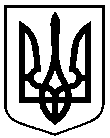 Сумська міська радаВІДДІЛ ОРГАНІЗАЦІЙНО-КАДРОВОЇ РОБОТИмайдан Незалежності, 2, м. Суми, 40000, тел. (0542) 700-564, 700-621, 700-622Звіт про роботу відділу організаційно-кадрової роботи Сумської міської ради за 2019 рікВідповідно до Положення про відділ організаційно-кадрової роботи основними завданнями відділу є:– організація планування роботи виконавчого комітету Сумської міської ради;– здійснення організаційного забезпечення діяльності виконавчого комітету та виконавчих органів Сумської міської ради.– реалізація державної політики з питань служби в органах місцевого самоврядування.– документальне оформлення вступу на службу в органи місцевого самоврядування, її проходження та припинення.На виконання вказаних завдань Відділом протягом 2019 року проводилась певна робота.Протягом звітного періоду опрацьовано пропозиції виконавчих органів та підготовлені проекти рішень виконавчого комітету про плани робіт виконавчого комітету на ІІ півріччя 2019 року, І півріччя 2020 року, про пропозиції виконавчого комітету до плану роботи Сумської міської ради на 2020 рік, підготовлено 2 доповідні записки про виконання планів роботи виконавчого комітету.Забезпечено виконання планів на І та ІІ півріччя 2019 року. Всього до планів роботи виконавчого комітету на 2019 рік було включено 61 питання, в тому числі 27 питань у порядку контролю.Протягом 2019 року здійснено організаційне забезпечення 18 засідань виконавчого комітету, 48 апаратних нарад при міському голові, 7 навчань посадових осіб місцевого самоврядування виконавчих органів Сумської міської ради  На апаратних нарадах забезпечено розгляд 29 питань, передбачених планами роботи виконавчого комітету, понад 200 пунктів доручень міського голови. Забезпечено організаційний супровід заходів з нагоди відзначення 24 державних свят та пам’ятних днів (підготовлені заходи та кошториси їх проведення, організовано проведення  нарад щодо підготовки заходів, оповіщені та залучені учасники заходів, опрацьовані питання виділення коштів на проведення заходів).Загалом, протягом 2019 року працівники відділу взяли участь у близько 100 заходах з різних напрямків роботи, переважну більшість з яких забезпечували організаційно Протягом 2019 року було підготовлено та направлено до Сумської облдержадміністрації та Сумської обласної ради 51 інформацію щодо переліку основних заходів на наступний тиждень, в яких братиме участь міський голова, 52 робочих плани із заходами на наступний тиждень міського голови та його заступників.Щоквартально оновлювалася та надавалася до Сумської облдержадміністрації інтегрована довідка щодо соціально-економічного стану та суспільно-політичної ситуації в місті.Підготовлено та надано до Сумської ОДА звіт про виконання структурними підрозділами міської ради делегованих повноважень за І півріччя та 2019 рік. Опрацьовано зі структурними підрозділам акт перевірки Сумської ОДА про виконання виконавчими органами Сумської міської ради делегованих повноважень.Готувалися інформаційні та довідкові матеріали щодо днів народжень осіб керівного складу на наступний тиждень та 12 списків дат народжень працівників міської ради на наступний місяць.Працівниками відділу забезпечено організацію виконання Програми фінансового забезпечення відзначення на території міста державних, професійних свят, ювілейних дат та інших подій на 2017-2019 роки. Протягом року підготовлено 2 рішення СМР стосовно змін та рішення про виконання Програми за 2018 рік, своєчасно надавалися відповідні звіти до департаменту фінансів, економіки та інвестицій. В рамках реалізації програми придбано 1 комплект атрибутів до звання «Почесний громадянин міста Суми» на суму 12,5 тис. грн., 50 комплектів атрибутів почесної відзнаки «За заслуги перед містом» ІІІ ступеня на суму 21,6 тис. грн., 50 комплектів почесної відзнаки «Подяка міського голови» та 50 комплектів почесної відзнаки «За майстерність» на суму 49,7 тис. грн. та іншої нагородної продукції на суму 34,3 тис. грн.Опрацьовано питання придбання відзнак учасникам бойових дій, волонтерам, учасникам бойових дій на території інших держав та ін.Всього протягом року було придбано 140 медалей на суму 24,5 тис. грн., які вручалися під час святкування 30-річниці виводу військ з Афганістану, з нагоди відзначення Дня захисника України та Дня Збройних Сил України.Розроблено та винесено на розгляд СМР проект програми «Фінансове забезпечення відзначення на території Сумської міської об’єднаної територіальної громади державних, професійних свят, ювілейних дат та інших подій на  2020-2022 роки». Опрацьовано розрахунок для виконання Програми у 2020 році.Протягом 2019 року працівники управління здійснювали організаційне забезпечення проведення виборів Президента України та  народних депутатів України:готувалися необхідні рішення виконавчого комітету та розпорядження міського голови;організовані наради щодо підготовки та проведення виборів, проведено закріплення виборчих дільниць за відповідальними посадовими особами;проводилась робота по забезпеченню матеріально-технічного стану виборчих дільниць (розроблено акти перевірки виборчих дільниць та відповідні методичні рекомендації, здійснено обстеження закріплених за працівниками міської ради виборчих дільниць та аналіз загальної інформації про матеріально-технічне забезпечення дільниць міста Суми); організовано чергування відповідальних працівників виконавчих органів Сумської міської ради на 1-му та 2-му турах виборів Президента України та позачергових виборах до Верховної Ради.Загальна чисельність працівників виконавчих органів Сумської міської ради, стосовно яких відділом здійснюється кадрове забезпечення становить 321 штатну одиницю (з них 272 посадові особи місцевого самоврядування), крім того відділом здійснюються заходи щодо реалізації державної політики з питань служби в органах місцевого самоврядування та документального оформлення вступу на службу в органи місцевого самоврядування, її проходження стосовно керівників та заступників керівників виконавчих органів, що мають статус  юридичної особи. А також здійснюється кадрове забезпечення 18 керівників комунальних підприємств.Протягом 2019 року сектором кадрового забезпечення підготовлено 2078 розпоряджень міського голови з яких: 574 розпорядження з особового складу, 475 – розпоряджень з особового складу щодо працівників виконавчих органів, що мають статус юридичної особи, 739 – про надання відпусток та 290 – щодо відряджень.Проводилася робота по впорядкуванню особових справ працівників (доповнення новими документами: копіями розпоряджень, довідками тощо), своєчасного заповнення трудових книжок.Відповідно до Закону «Про очищення влади» підготовлено необхідні документи та проведено перевірку щодо 16 осіб, які претендували на зайняття посад у виконавчих органах Сумської міської ради.Підготовлено 18 проектів контрактів між Сумською міською радою та кандидатом на посаду директора комунального підприємства та 8 проектів додаткових угод до діючих контрактів.Опрацьовано питання та підготовлено проект рішення Сумської міської ради «Про внесення змін до Порядку призначення на посади та звільнення з посад керівників підприємств, установ, організацій, що належать до комунальної власності територіальної громади міста Суми».У 2019 році проведено 8 засідань конкурсної комісії, опрацьовано документи 103 претендентів на заміщення вакантних посад, рекомендовано до призначення 38 осіб.У 2019 році відповідно до Закону України «Про добровільне об’єднання територіальних громад» до територіальної громади міста Суми приєднано територіальну громаду Піщанської сільської ради. На забезпечення здійснення повноважень органів місцевого самоврядування до штатної чисельності Сумської міської ради додано 6 штатних одиниць для забезпечення працевлаштування працівників Піщанської сільської ради.Постійно проводиться моніторинг нових нормативно-правових актів, що стосуються кадрової роботи в органах місцевого самоврядування.Встановлюється та уточнюється щороку стаж служби в органах місцевого самоврядування посадових осіб та службовців, надбавок за вислугу років. Забезпечується контроль за своєчасним присвоєнням рангів посадовим особам.Організовано проведення щорічного оцінювання виконання посадовими особами виконавчих органів Сумської міської ради покладених на них обов’язків і завдань.Сектором кадрового забезпечення ведеться облік військовозобов’язаних та проводиться їх бронювання. Станом на 01.01.2020 на обліку перебуває 62 особи, 20 осіб заброньовано. Протягом 2019 року робота відділу з цих питань перевірялася тричі. Жодних зауважень стосовно роботи відділу з цих питань перевіряючими надано не було.Протягом звітного періоду направлено до Сумського центру перепідготовки та підвищення кваліфікації працівників органів державної влади, органів місцевого самоврядування, державних підприємств, установ і організацій близько 240 посадових осіб виконавчих органів Сумської міської ради.Підготовлено пропозиції-замовлення на підвищення кваліфікації посадових осіб місцевого самоврядування виконавчих органів Сумської міської ради у Сумському центрі післядипломної освіти на 2020 рік (194 посадові особи/тематики).Протягом 2019 року підготовлено та організовано візування 147 розпорядчих документів з питань відзначення: рішень міської ради – 1, рішень виконавчого комітету – 5, розпоряджень міського голови – 141. Нагороджено 876 фізичних та юридичних осіб.Для проведення нагороджень підготовлено:468 грамот;192 відзнаки «Подяка» та «Почесна грамота;28 посвідчень до відзнак «За Заслуги перед містом» І, ІІ та ІІІ ступеня та «За майстерність».Підготовлено 17 листів на 41 особу з відповідним пакетом документів до Сумської ОДА та Сумської обласної ради щодо порушення або підтримки клопотання про нагородження.Підготовлено 30 сценарних планів для організації нагородження на офіційних заходах за участю керівництва Сумської міської ради.Оновлено базу даних статистики нагороджень за 2019 рік (876 нагороджених) та базу даних реєстраційних номерів облікових карток платника податку нагороджених осіб для подання до відділу бухгалтерського обліку та звітності Сумської міської ради.Підготовлено інформацію для оновлення на офіційному сайті Сумської міської ради щодо списку осіб, нагороджених Почесною відзнакою Сумської міської ради «За заслуги перед містом» І, ІІ, ІІІ ступенів та Почесною відзнакою Сумської міської ради «За майстерність».Підготовлено 1 проект рішення виконавчого комітету «Про внесення змін до Регламенту роботи виконавчих органів Сумської міської ради» в частині удосконалення нагородної роботи.Постійно протягом року надавалися консультації та роз’яснення суб’єктам внесення подань з питань відзначення.На належному рівні забезпечено ведення діловодства у відділі. Всього протягом 2019 року зареєстровано 635 вхідних та 84 вихідних документи.Протягом 2019 року було опрацьовано справи відділу (плани організаційних заходів Сумської міської ради та її виконавчих органів (щомісячні), розпорядчі документи органів державної влади, Сумської обласної ради, Сумської міської ради, виконавчого комітету Сумської міської ради, міського голови та документи з їх виконання, документи (порядок денний, протоколи, інформації) апаратних нарад при міському голові, документи (плани, порядок денний, списки) про навчання посадових осіб, документи (довідки-інформації, доповідні записки, звіти) щодо виконання структурними підрозділами делегованих повноважень, документи (інформації) виконавчих органів щодо виконання плану роботи виконавчого комітету міської ради (копії) та підготовлено їх до знищення (27 справ, 37 томів за 2011-2015 роки).Підготовлено та подано на затвердження номенклатуру справ відділу на 2020 рік.Постійно оновлювалася інформація на офіційному сайті Сумської міської ради.Начальник відділу							А.Г. Антоненко№на №від